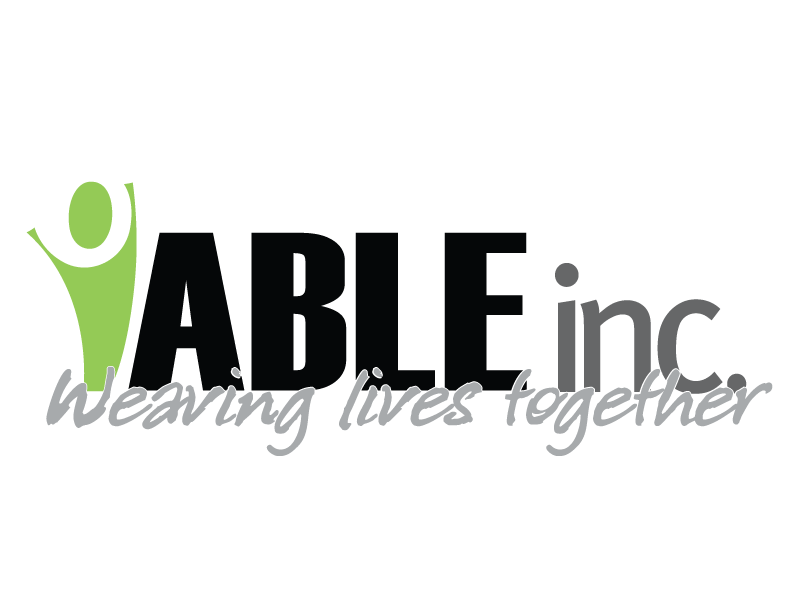 April 3, 2020Regarding CoronavirusDear Employees,It is hard to believe that we have had to alter our routines so drastically and quickly within the past few weeks.  Coronavirus has us thinking deeply and carefully about everyone we meet and everything we touch. Per CDC, the most vulnerable people are those who already have compromised health.  This definitely includes the people we support at ABLE, Inc.  Others around you might experience compromised health as well, your coworkers, your family members or even yourself.  All in all, we must take precautions to protect one another.  Per CDC, person to person contact if the major source of transmission. This is why we sent the letter on March 25th, requesting that you: Limit travel to work and home; this includes ceasing your regular routines such as entering a gas station for a coffee, going shopping for unnecessary items, etc.Restrict people from coming into your home and refrain from going to other’s homes. You don’t know where they have been.    Contact the ABLE, Inc. nursing hotline (701-290-8565) if you experience symptoms or have had contact with someone who shows symptoms.Per CDC, it is unlikely that you will get Coronavirus from surfaces.  However, this virus will live for hours to days on certain surfaces. Therefore, we are recommending that you take precautions:  Grocery store shopping:Go when there are fewer peopleStay 6 feet away from peopleWear gloves as a barrier.  Regular gloves are better than nothingPut your groceries awayTake gloves offThoroughly wash your hands
Grocery store return:Wash raw fruits and vegetables in warm soapy waterLet packaged containers such as boxed pasta sit for 24 hoursWash your handsFueling your vehicle:Put on gloves to fuel; regular gloves are better than nothingPay at the pumpIf you must go inside, stay away from people, don’t make unnecessary purchases Leave promptlyDon’t touch your faceWash your hands as soon as possible
When at work:Enter in one door for entering and leaving.  Disinfect handles per house cleaning schedulePut gloves on when handling packages delivered to the home.  Leave the package alone for a day.  If you must open it, use gloves to open, remove gloves, remove contents, use gloves to throw the packagePut gloves on when getting the mail, leave mail unopened until the next dayDo not share computer or phones unless disinfecting between useWash your clothes after work.  Don’t re-wear themConsider the need to wipe off your shoes or leave them sit for a day
IF you MUST travel outside of home/work:Take gloves to apply when entering restrooms and other areasTake disinfectant wipesTake hand sanitizer as you may not have soap and waterKeep the 6-foot distance ruleWipe down “drive through” containersPlease communicate with your supervisor to review your trip plans to discuss cautionsDiscuss return trip with your supervisor, especially noting if you had any contact with a person with symptoms
Use your number one weapon….HAND WASHINGThank you so much for caring about the people you support, their families, and your coworkers!  Together we can be safe.  Mary AndersonExecutive Directorp.s.	If you think of other tips and suggestions, please let me know. Or if you any questions, please talk to your supervisor. Feel free to take a copy of this letter for your own use.